Příloha č.8  k Rámcové smlouvě č. OB/2015/001Organizace je registrována Městským soudem v Praze, oddíl C, vložka 2889   V …………………………….……..   dne ……………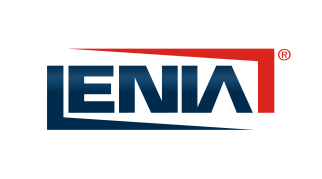 LENIA spol. s r. o.Strana: 1   z   1F36 - Zápis o demontáži materiáluVerze č. 2Zakázkové číslo:Zakázka:Objekt:Určen k předání objednavateliUrčen k uložení ve skladu Demontovaný materiál:                 Soupis demontovaného materiálu:                Soupis demontovaného materiálu:                   Stav demontovaného materiálu:                   Stav demontovaného materiálu:                   Stav demontovaného materiálu:                   Stav demontovaného materiálu:Název:ksFunkčník opravěk vyřazenídatum likvidace a číslo protokoluNa výše uvedené akci bylo toto zařízení bezpečnostního systému na žádost objednavatele demontováno. V případě uložení materiálu ve skladu  má zhotovitel právo vyúčtovat objednateli náklady spojené s uskladněním, není-li ve smlouvě o dílo nebo v objednávce uvedeno jinak.Z uvedených důvodů se pověřuje zhotovitel likvidací demontovaných materiálů s tím, že musí být dodržena ustanovení závazných předpisů, zejména zákona č. 185/2001 Sb. v platném znění a předpisů souvisejících.Dále tímto objednavatel potvrzuje, že prokázané náklady spojené s likvidací má zhotovitel právo vyúčtovat objednavateli, není-li ve smlouvě o dílo nebo v objednávce uvedeno jinak.Jméno a příjmeníFunkcePodpisZástupce objednateleZástupce zhotoviteleDo   skladu / servisu převzal